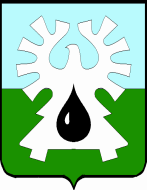 МУНИЦИПАЛЬНОЕ ОБРАЗОВАНИЕ ГОРОД УРАЙХАНТЫ-МАНСИЙСКИЙ АВТОНОМНЫЙ ОКРУГ - ЮГРА     ДУМА ГОРОДА УРАЙ     РЕШЕНИЕот 18 февраля 2021 года                                                                                 № 11О внесении изменения  в Положение о порядке внесения проектовмуниципальных правовых актов Думы города УрайРассмотрев представленный проект решения Думы города Урай «О внесении изменения в Положение о порядке внесения проектов муниципальных правовых актов Думы города Урай», Дума города Урай решила:1. Внести в Положение о порядке внесения проектов муниципальных правовых актов Думы города Урай, принятое решением Думы города Урай от 23.11.2006 №73 (в редакции решений Думы города Урай от 22.05.2009 №33, от 24.02.2011 №10, от 26.05.2011 №32, от 26.04.2012 №43, от 19.02.2015 №14, от 15.10.2015 №103, от 26.05.2016 №42, от 28.06.2018 №37) следующее изменение:Приложение 1 изложить в новой редакции согласно приложению.2. Опубликовать настоящее решение в газете «Знамя».Председатель Думы города Урай         Глава города Урай_____________ Г.П.Александрова           ________________ Т.Р.Закирзянов                                                                   20 февраля 2021 года     Примерная форма проекта решения Думы города УрайПРОЕКТГОРОДСКОЙ ОКРУГ УРАЙХАНТЫ-МАНСИЙСКОГО АВТОНОМНОГО ОКРУГА – ЮГРЫ     ДУМА ГОРОДА УРАЙРЕШЕНИЕот                                                                                                                        № _______________________________(наименование проекта решения)_________________________________________________________________ (констатирующая часть)_______________________________Дума города Урай решила:__________________________________________________________________(постановляющая часть)_________________________________________________________________________________________________________________________________________________________.»Приложение к решению Думы города Урайот 18 февраля 2021 № 11 «Приложение  1к положению «О порядке внесения проектов муниципальных правовых актов Думы города, принятому решением Думы города Урай           от 23.11.2006 № 73 должности лиц, подписывающих решениерасшифровки подписей